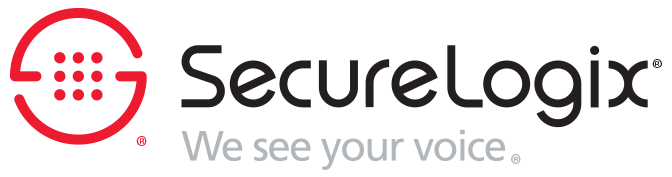 PolicyGuru® Meta-Policy ControllerFunctional Systems Test(Customer name)Document Revision 1.0SecureLogix Corporation13750 San Pedro Avenue, Suite 820San Antonio, TX 78232Main: (210) 402-9669FAX: (210) 402-6992SecureLogix Corporation Trademark and Patent Notices ETM, We See Your Voice, SecureLogix, SecureLogix Corporation, and the SecureLogix Emblem are registered trademarks or registered trademarks and registered service marks of SecureLogix Corporation in the U.S.A. and other countries. PolicyGuru is a registered trademark of SecureLogix Corporation in the U.S.A. VOX, Orchestra One, and Call Protect are trademarks or trademarks and service marks of SecureLogix Corporation in the U.S.A. All other trademarks mentioned herein are believed to be trademarks of their respective owners.© Copyright 2007-2019 SecureLogix Corporation. All Rights Reserved.SecureLogix technologies are protected by one or more of the following patents: US 6,226,372 B1, US 6,249,575 B1, US 6,320,948 B1, US 6,687,353 B1, US 6,718,024 B1, US 6,760,420 B2, US 6,760,421 B2, US 7,133,511 B2, US 7,231,027 B2, US 7,440,558 B2, US 8,150,013 B2, CA 2,354,149, DE 1,415,459 B1, FR 1,415,459 B1, and GB 1,415,459 B1. U.S. Patents Pending.IntroductionGoals and ObjectivesThis document defines the Functional System Test (FST) to validate interoperability with the Customer’s SBC(s) and receipt of data from the Customer’s voice tap device(s) at the locations listed in Table 1.  At the conclusion of this event, the PolicyGuru Solution will be validated as functional, thus completing the installation phase of the project and marking the transition to the Managed Service.Table 1Statement of ScopeTest ScopeThe focus of this Functional System Test (FST) is to validate PolicyGuru Solution installation tasks were completed successfully and the deployed system correctly interacts with the Customer’s SBC(s) and receives requested data from Customer’s voice tap device(s) in locations in Table 1.  Out of ScopeThe testing of the deployed production PolicyGuru Solution with the Customer’s SBC(s) and voice tap device(s) will occur within a single change control event.  This FST is specific to that effort.  Any task not specifically described within this document, including all preceding and post change work to be performed by the Customer or their agents, are considered out of scope of this change.It is assumed requested access and communications to/from the deployed PolicyGuru Solution has been validated prior to execution of this FST.Test ResourcesTable 2 describes the Roles, Responsibilities, and Resource Name for the testing tasks described in this FST.Table 2Test ScheduleTable 3 describes the schedule for the FST.Table 3Test DesignPolicyGuru Solution Baseline Configuration ValidationPolicyGuru ENUM Server Validation Testing with SBCPolicyGuru Meta-Data Probe Server Validation TestingTest StrategyThe tester(s) will execute the following test procedures.  The assumption is the tester is familiar with the PolicyGuru Solution implementation and does not require step-by-step instructions to execute a test objective.  The test procedures are located in Appendix A.PolicyGuru Solution Baseline Configuration ValidationRunning StateEnhanced AvailabilityPolicyGuru ENUM Server ValidationReceipt of ENUM Requests from SBCProper Exchange and Processing of Regex Response by SBC SBC Routing of Calls Based on ENUM Server StatusPolicyGuru Meta-Data Probe Server ValidationReceipt of UDP SIP Signaling from Tap DeviceProper Processing of Received DataTest Record KeepingTest Result Forms are found in Appendix B.  Each test has a corresponding result sheet.  Each result sheet must be endorsed by the vendor and Customer’s representative(s).Criteria for Successful TestAll test cases must have a result of PASS in order to be considered a successful FST.  PASS or OTHER with caveats\comments is also acceptable if the Customer agrees in writing (provided either as a note in Appendix B or via email).If one or more FAIL results are recorded, SecureLogix shall work with the Customer to resolve issues to an acceptable level and retest relevant sections as required.DeliverablesDeliverables due to the Customer at the conclusion of this FST are as follows:Functional Test Plan with Appendices A and B, including full documentation of results and signaturesAppendix A:	Test ProceduresPolicyGuru Solution Baseline Configuration ValidationFunctions to be TestedRunning StateEnhanced Availability mode, required for production implementation, is configured correctly and is operational Testing ProcedureStrategy Running StateVisual inspection of the processes, the PolicyGuru running status, and interaction with the PolicyGuru Client will validate the active Mediation Server application processes are running and communicating with each other.The Mediation Server requires communication with the Database Server in order to start.  If the Mediation Server is running, by default, this verifies proper configuration of both applications.Additional verification of the of the ENUM Sever and Meta-Data Probe Server configurations will be performed in Sections B and C in this Appendix.PolicyGuru Enhanced AvailabilityThe PolicyGuru Solution has been deployed in a distributed Enhanced Availability model to allow for rapid system recovery in the event of active management cluster failure. In this configuration model, the Mediation Server and Database Server in the primary location will be the active management cluster pair while the set in the second location will act as the warm-standby.Test StepsPolicyGuru ENUM Server Validation TestingFunctions to be TestedENUM Requests are being received from the SBCThe SBC and PolicyGuru Solution can correctly interpret exchanged regex expressionsSBC properly handles call based upon received regex instructionSBC correctly configured to continue normal voice operations in the case of PolicyGuru solution failure stateTesting ProcedureStrategy Receipt of ENUM Requests from SBCInitiating test calls and verifying the SecureLogix PolicyGuru ENUM Servers receive properly formatted ENUM requests validates the following:SBC was configured with the correct ENUM request format and with the correct SecureLogix target IPsPolicyGuru ENUM Server platforms are properly configured for the Customer’s data networkPolicyGuru ENUM Server applications are functional and capable of receiving ENUM requestsCustomer’s data network has been correctly configured.Proper Exchange and Processing of Regex Response by SBC	When an ENUM request is made to the PolicyGuru ENUM Server application, the provided response is in the form of a regex statement.  Verifying the SBC manages the call properly proves:The PolicyGuru application is properly configured to allow a user to create a rule that formats regex responses for the SBCThe SBC is properly configured to receive and interpret the regex responses from the PolicyGuru applicationThe SBC are correctly configured to process the call as it was directed toSBC Routing of Calls Based on ENUM Server StatusSBC configuration includes various routing tables that control how calls are directed within the Customer’s voice network.  This testing ensures that calls are routed as expected with the introduction of the PolicyGuru ENUM Server.Test StepsPolicyGuru Meta-Data Probe Server ValidationFunctions to be TestedCall data is received from connected span ports.The Meta-Data Probes are properly configured to receive and interpret the provided UDP SIP signaling and RTP streams.Testing ProcedureStrategy Receipt of UDP SIP Signaling and RTP from Tap DeviceUDP formatted SIP signaling and RTP data feed must be received from the tap device connected to each Meta-Data Probe server.Proper Processing of Received DataThe PolicyGuru Solution properly parses and displays data received from the Meta-Data Probe Servers.Test StepsAppendix B: Test Result FormsEach page of Appendix B must be dated and signed by the SecureLogix Tester.  If available, the participating Customer Witness will sign and date in the appropriate fields.The FST has been fully executed when the following is satisfied:A verdict has been selected for each test below.Comments have been filled in where applicable.Exemptions and additional comments, if warranted, have been filled in.The tester and witness have signed the final page affirming the contents of Appendix B are acceptable and its content final.Test Results – PolicyGuru Solution Baseline Configuration ValidationPrimary PolicyGuru Mediation ServerPrimary PolicyGuru Database ServerSite 1 PolicyGuru ENUM Server 1Site 1 PolicyGuru ENUM Server 2Site 1 PolicyGuru Meta-Data Probe Server 1Site 1 PolicyGuru Meta-Data Probe Server 2Secondary PolicyGuru Mediation ServerSecondary PolicyGuru Database ServerSite 2 PolicyGuru ENUM Server 1Site 2 PolicyGuru ENUM Server 2Site 2 PolicyGuru Meta-Data Probe Server 1Site 2 PolicyGuru Meta-Data Probe Server 2Test Results – PolicyGuru ENUM Server Validation TestingSite 1 PolicyGuru ENUM Server 1Site 1 PolicyGuru ENUM Server 2Site 2 PolicyGuru ENUM Server 1Site 2 PolicyGuru ENUM Server 2Test Results – PolicyGuru Meta-Data Probe Server ValidationSite 1 PolicyGuru Meta-Data Probe Server 1Site 2 PolicyGuru Meta-Data Probe Server 2Site 2 PolicyGuru Meta-Data Probe Server 1Site 2 PolicyGuru Meta-Data Probe Server 2Overall Exceptions and/or Comments:Appendix C: Final AcceptanceNOTE:  This page should not be signed until ALL results and comments have been fully documented in Appendix B.  Signing below indicates agreement between the Customer Witness and SecureLogix Tester that:The contents of Appendix B are final.The contents of Appendix B are complete and accurate.  This document may be faxed or scanned and emailed to the assigned SecureLogix Project Manager listed below.  Please be sure to include the entire document, not just Appendix B, and verify all signature areas are legible.Jane Byrne 
Senior Project EngineerSecureLogix Corporation 
Main: 210.402.9669Direct/Vmail: 210.546.1051 Fax: 210.402.6996 
jbyrne@securelogix.comFunctional System Test Plan Revision HistoryFunctional System Test Plan Revision HistoryFunctional System Test Plan Revision HistoryDate of ChangeCommitted ByDescriptionJane ByrneRev 1.0 test plan to support change control to validate interoperability with site SBCsLocationDeployed PolicyGuru Solution ItemsRoleResponsibilitiesResource Name(s)SecureLogixSchedule resources to execute this FST.Prepare systems in anticipation of the change control.Once in the change control window, execute the Implementation Plan.Execute this FST.Find, report, and resolve any findings.Re-test as required.Record final results.Provide copy of test plan with results to the Customer.(Customer)Gain approvals and change controls to proceed with testing.Notify SecureLogix of all Customer-required test steps.Provide test phone numbers, that when dialed from a phone outside the Customer’s network, will generate an ENUM request from each site’s SBC to the SecureLogix PolicyGuru ENUM servers.Provide minimum of two (2) internal destination extensions per site for the inbound test calls. One will be the destination for a rerouted call and the other as the destination of a terminated call.Coordinate and verify Customer’s Voice Engineer will be available and ready to apply the appropriate configuration to the SBCs and troubleshoot as required during testing.Coordinate and verify Customer’s Voice Engineer will be available and ready to apply the appropriate configuration to the voice tap device and troubleshoot as required during testing.(Optional) Witness vendor test plan.Receive completed test plan with results.TaskArtifactsProjected CompletionSecureLogix Implementation Plan CompletedPolicyGuru Implementation Plan v1.0SecureLogix FST Plan CompletedPolicyGuru Solution Functional Test Plan v 1.0Execute Implementation PlanPolicyGuru Implementation Plan v1.0Execute FSTFST Version 1.0, Appendix A(Optional) Customer Witnessed TestFST Version 1.0, Appendix BFinal Copy of FST with Documented Results Submitted to CustomerFST Version 1.0Test CaseAdditional InformationRunning StateRunning StateStart the PolicyGuru applications appropriate to that server.  Using the ps command, verify the PolicyGuru processes are running.The PolicyGuru processes appropriate to that server type will be running.Wait 10 minutes and verify the appropriate application processes on each server being tested are still running.Processes are still running.Wait 30 minutes and review the application log file appropriate to the server being tested to verify there are no reported errors.No critical errors are reported in the log.Comments:Comments:PolicyGuru Enhanced AvailabilityPolicyGuru Enhanced AvailabilityVerify the scripts and settings outlined in the document “PolicyGuru® Meta-Policy Controller Enhanced Availability Guide.pdf” have been implemented. Enhanced Availability correctly implemented.Log into the warm-standby Mediation Server and Database Server.  By taking note of timestamps, verify the scripts are syncing properly.Files and directories on the warm-standby servers are being updated. Comments: Comments:Test CaseTest CaseAdditional InformationReceipt of ENUM Requests from SBCReceipt of ENUM Requests from SBCReceipt of ENUM Requests from SBCUsing the Analytics screen within the PolicyGuru Client while making test calls:Using the Analytics screen within the PolicyGuru Client while making test calls:The PolicyGuru ENUM Servers should receive ENUM requests when test call traffic is generated.Using the presented fields, verify data is being received from each ENUM Server by selecting to display:ENUM from DatasetAverage CPS from ViewHour from GroupingDisplay each Device, one at a time, from DeviceUsing the presented fields, verify data is being received from each ENUM Server by selecting to display:ENUM from DatasetAverage CPS from ViewHour from GroupingDisplay each Device, one at a time, from DeviceData is correctly formatted and displayed in the expected format.Using the presented fields, verify the Mediation Server can properly determine which are source phone numbers within the data received from the ENUM Servers, and that the phone numbers are presented in a normalized format, by selecting to display:ENUM from DatasetTop 10 Source from ViewHour from GroupingAll from DeviceUsing the presented fields, verify the Mediation Server can properly determine which are source phone numbers within the data received from the ENUM Servers, and that the phone numbers are presented in a normalized format, by selecting to display:ENUM from DatasetTop 10 Source from ViewHour from GroupingAll from DeviceCall direction is properly determined and source phone numbers are properly displayed.Using the presented fields, verify the Mediation Server can properly determine which are destination phone numbers within the data received from the ENUM Servers, and that the phone numbers are presented in a normalized format, by selecting to display:SIP from DatasetTop 10 Destination from ViewHour from GroupingAll from DeviceUsing the presented fields, verify the Mediation Server can properly determine which are destination phone numbers within the data received from the ENUM Servers, and that the phone numbers are presented in a normalized format, by selecting to display:SIP from DatasetTop 10 Destination from ViewHour from GroupingAll from DeviceCall direction is properly determined and destination phone numbers are properly displayed. Comments: Comments: Comments:Proper Exchange and Processing of Regex Responses by SBCProper Exchange and Processing of Regex Responses by SBCProper Exchange and Processing of Regex Responses by SBCConfigure and install a policy rule that allows a specific test call to proceed.Call will proceed to destination in a normal fashion.Call will proceed to destination in a normal fashion.Configure and install a policy rule that causes a specific test call to be terminated.Call will not go to the dialed destination.  It will be “terminated” from the caller’s perspective.Call will not go to the dialed destination.  It will be “terminated” from the caller’s perspective.Configure and install a policy rule that allows a specific test call to proceed.Call will proceed to destination in a normal fashion.Call will proceed to destination in a normal fashion.Uninstall all test policies.Policies are successfully uninstalled.Policies are successfully uninstalled.Generate a test call using phone numbers associated with terminate and redirect policies to verify they are no longer being acted upon.Calls are allowed validating policy was successfully uninstalled.Calls are allowed validating policy was successfully uninstalled.Comments:Comments:Comments:SBC Routing of Calls Based on ENUM Server StatusSBC Routing of Calls Based on ENUM Server StatusSBC Routing of Calls Based on ENUM Server StatusSSH into each ENUM Server under test and initiate a TCP dump on the ETH2 interface.TCP dump successfully initiated.TCP dump successfully initiated.By observation of traffic received on the ETH2 interface, verify ENUM requests from the SBC are distributed in a round-robin fashion.The SBC is properly configured to send ENUM requests in a round-robin fashion (e.g. call #1 goes to ENUM 1, call #2 goes to ENUM 2, call #3 goes to ENUM 3, call #4 goes to ENUM 1, call #5 goes to ENUM 2, etc.)The SBC is properly configured to send ENUM requests in a round-robin fashion (e.g. call #1 goes to ENUM 1, call #2 goes to ENUM 2, call #3 goes to ENUM 3, call #4 goes to ENUM 1, call #5 goes to ENUM 2, etc.)Disable the ENUM Server services on ENUM 1. Verify all ENUM requests are sent to ENUM 2 and ENUM 3.The SBC is properly configured to send all ENUM requests to ENUM 2 and ENUM 3 once it recognizes ENUM 1 is unavailable.  All calls are processed normally.The SBC is properly configured to send all ENUM requests to ENUM 2 and ENUM 3 once it recognizes ENUM 1 is unavailable.  All calls are processed normally.Disable the ENUM Server services on ENUM 1 and ENUM 2. Verify all ENUM requests are sent to ENUM 3.The SBC is properly configured to send all ENUM requests to ENUM 3 once it recognizes ENUM 1 and ENUM 2 are unavailable.  All calls are processed normally.The SBC is properly configured to send all ENUM requests to ENUM 3 once it recognizes ENUM 1 and ENUM 2 are unavailable.  All calls are processed normally.Re-enable the services on ENUM 1 and ENUM 2 servers.  Verify the SBC recognizes they are back online and sends ENUM requests to all servers after the defined timeout expires.The SBC is properly configured to place ENUM 1 and ENUM 2 servers on a blacklist for a specific period of time.  Once that time expires, it will again send ENUM requests to ENUM 1 and ENUM 2.The SBC is properly configured to place ENUM 1 and ENUM 2 servers on a blacklist for a specific period of time.  Once that time expires, it will again send ENUM requests to ENUM 1 and ENUM 2.Disable the ENUM Server services on all ENUM Servers for the site.  Verify all calls proceed normally.The SBC is properly configured to detect the ENUM Servers are unavailable and will route calls to the next hop in the Customer’s network in a normal fashion.The SBC is properly configured to detect the ENUM Servers are unavailable and will route calls to the next hop in the Customer’s network in a normal fashion.Re-enable the services on all ENUM Servers at the site.  Verify ENUM requests are again received in a round-robin fashion.The SBC properly detects the ENUM Servers are again available and returns to the normal operation of a round-robin distribution of requests.The SBC properly detects the ENUM Servers are again available and returns to the normal operation of a round-robin distribution of requests.Comments:Comments:Comments:Test CaseTest CaseAdditional InformationReceipt of UDP SIP Signaling and RTP from Tap DeviceReceipt of UDP SIP Signaling and RTP from Tap DeviceReceipt of UDP SIP Signaling and RTP from Tap DeviceFrom the operating system of the Meta-Data Probe under test, verify interface ports 6 and 7 are in a bonded configuration.Ports are bonded.Ports are bonded.From the operating system of the Meta-Data Probe under test, start a packet capture on the bonded interface. Verify data is being forwarded from the tap device to the Meta-Data Probe server over this interface.Data is being received over this interface from the span port.Data is being received over this interface from the span port.Comments:Comments:Comments:Proper Processing of Received DataProper Processing of Received DataProper Processing of Received DataUsing the Analytics screen within the PolicyGuru Client:Using the presented fields, verify data is being received from each Meta-Data Probe by selecting to display:SIP from DatasetAverage CPS from ViewHour from GroupingDisplay each Device, one at a time, from DeviceData is correctly formatted and displayed in the expected format.Data is correctly formatted and displayed in the expected format.Using the presented fields, verify the Mediation Server can properly determine which are source phone numbers within the data received from the Meta-Data Probe servers, and that the phone numbers are presented in a normalized format, by selecting to display:SIP from DatasetTop 10 Source from ViewHour from GroupingAll from DeviceCall direction is properly determined and source phone numbers are properly displayed.Call direction is properly determined and source phone numbers are properly displayed.Using the presented fields, verify the Mediation Server can properly determine which are destination phone numbers within the data received from the Meta-Data Probe servers, and that the phone numbers are presented in a normalized format, by selecting to display:SIP from DatasetTop 10 Destination from ViewHour from GroupingAll from DeviceCall direction is properly determined and destination phone numbers are properly displayed.Call direction is properly determined and destination phone numbers are properly displayed.Comments:Comments:Comments:Test CaseAdditional InformationRunning StateRunning StateStart the PolicyGuru applications appropriate to that server.  Using the ps command, verify the PolicyGuru processes are running.PASS          FAIL          OTHERWait 10 minutes and verify the appropriate application processes on each server being tested are still running.PASS          FAIL          OTHERWait 30 minutes and review the application log file appropriate to the server being tested to verify there are no reported errors.PASS          FAIL          OTHERComments: Comments: PolicyGuru Enhanced AvailabilityPolicyGuru Enhanced AvailabilityVerify the scripts and settings outlined in the document “PolicyGuru® Meta-Policy Controller Enhanced Availability Guide.pdf” have been implemented. PASS          FAIL          OTHERLog into the warm-standby Mediation Server.  By taking note of timestamps, verify the scripts are syncing properly.PASS          FAIL          OTHER Comments:  Comments: Test CaseAdditional InformationRunning StateRunning StateStart the PolicyGuru applications appropriate to that server.  Using the ps command, verify the PolicyGuru processes are running.PASS          FAIL          OTHERWait 10 minutes and verify the appropriate application processes on each server being tested are still running.PASS          FAIL          OTHERWait 30 minutes and review the application log file appropriate to the server being tested to verify there are no reported errors.PASS          FAIL          OTHERComments: Comments: PolicyGuru Enhanced AvailabilityPolicyGuru Enhanced AvailabilityVerify the scripts and settings outlined in the document “PolicyGuru® Meta-Policy Controller Enhanced Availability Guide.pdf” have been implemented. PASS          FAIL          OTHERLog into the warm-standby Database Server.  By taking note of timestamps, verify the scripts are syncing properly.PASS          FAIL          OTHER Comments:  Comments: Test CaseAdditional InformationRunning StateRunning StateStart the PolicyGuru applications appropriate to that server.  Using the ps command, verify the PolicyGuru processes are running.PASS          FAIL          OTHERWait 10 minutes and verify the appropriate application processes on each server being tested are still running.PASS          FAIL          OTHERWait 30 minutes and review the application log file appropriate to the server being tested to verify there are no reported errors.PASS          FAIL          OTHERComments: Comments: PolicyGuru Enhanced AvailabilityPolicyGuru Enhanced AvailabilityNot applicableNot applicable Comments:  Comments: Test CaseAdditional InformationRunning StateRunning StateStart the PolicyGuru applications appropriate to that server.  Using the ps command, verify the PolicyGuru processes are running.PASS          FAIL          OTHERWait 10 minutes and verify the appropriate application processes on each server being tested are still running.PASS          FAIL          OTHERWait 30 minutes and review the application log file appropriate to the server being tested to verify there are no reported errors.PASS          FAIL          OTHERComments: Comments: PolicyGuru Enhanced AvailabilityPolicyGuru Enhanced AvailabilityNot applicableNot applicable Comments:  Comments: Test CaseAdditional InformationRunning StateRunning StateStart the PolicyGuru applications appropriate to that server.  Using the ps command, verify the PolicyGuru processes are running.PASS          FAIL          OTHERWait 10 minutes and verify the appropriate application processes on each server being tested are still running.PASS          FAIL          OTHERWait 30 minutes and review the application log file appropriate to the server being tested to verify there are no reported errors.PASS          FAIL          OTHERComments: Comments: PolicyGuru Enhanced AvailabilityPolicyGuru Enhanced AvailabilityNot applicableNot applicable Comments:  Comments: Test CaseAdditional InformationRunning StateRunning StateStart the PolicyGuru applications appropriate to that server.  Using the ps command, verify the PolicyGuru processes are running.PASS          FAIL          OTHERWait 10 minutes and verify the appropriate application processes on each server being tested are still running.PASS          FAIL          OTHERWait 30 minutes and review the application log file appropriate to the server being tested to verify there are no reported errors.PASS          FAIL          OTHERComments: Comments: PolicyGuru Enhanced AvailabilityPolicyGuru Enhanced AvailabilityNot applicableNot applicable Comments:  Comments: Test CaseAdditional InformationRunning StateRunning StateStart the PolicyGuru applications appropriate to that server.  Using the ps command, verify the PolicyGuru processes are running.PASS          FAIL          OTHERWait 10 minutes and verify the appropriate application processes on each server being tested are still running.PASS          FAIL          OTHERWait 30 minutes and review the application log file appropriate to the server being tested to verify there are no reported errors.PASS          FAIL          OTHERComments: Comments: PolicyGuru Enhanced AvailabilityPolicyGuru Enhanced AvailabilityVerify the scripts and settings outlined in the document “PolicyGuru® Meta-Policy Controller Enhanced Availability Guide.pdf” have been implemented. PASS          FAIL          OTHERLog into the warm-standby Mediation Server.  By taking note of timestamps, verify the scripts are syncing properly.PASS          FAIL          OTHER Comments:  Comments: Test CaseAdditional InformationRunning StateRunning StateStart the PolicyGuru applications appropriate to that server.  Using the ps command, verify the PolicyGuru processes are running.PASS          FAIL          OTHERWait 10 minutes and verify the appropriate application processes on each server being tested are still running.PASS          FAIL          OTHERWait 30 minutes and review the application log file appropriate to the server being tested to verify there are no reported errors.PASS          FAIL          OTHERComments: Comments: PolicyGuru Enhanced AvailabilityPolicyGuru Enhanced AvailabilityVerify the scripts and settings outlined in the document “PolicyGuru® Meta-Policy Controller Enhanced Availability Guide.pdf” have been implemented. PASS          FAIL          OTHERLog into the warm-standby Database Server.  By taking note of timestamps, verify the scripts are syncing properly.PASS          FAIL          OTHER Comments:  Comments: Test CaseAdditional InformationRunning StateRunning StateStart the PolicyGuru applications appropriate to that server.  Using the ps command, verify the PolicyGuru processes are running.PASS          FAIL          OTHERWait 10 minutes and verify the appropriate application processes on each server being tested are still running.PASS          FAIL          OTHERWait 30 minutes and review the application log file appropriate to the server being tested to verify there are no reported errors.PASS          FAIL          OTHERComments: Comments: PolicyGuru Enhanced AvailabilityPolicyGuru Enhanced AvailabilityNot applicableNot applicable Comments:  Comments: Test CaseAdditional InformationRunning StateRunning StateStart the PolicyGuru applications appropriate to that server.  Using the ps command, verify the PolicyGuru processes are running.PASS          FAIL          OTHERWait 10 minutes and verify the appropriate application processes on each server being tested are still running.PASS          FAIL          OTHERWait 30 minutes and review the application log file appropriate to the server being tested to verify there are no reported errors.PASS          FAIL          OTHERComments: Comments: PolicyGuru Enhanced AvailabilityPolicyGuru Enhanced AvailabilityNot applicableNot applicable Comments:  Comments: Test CaseAdditional InformationRunning StateRunning StateStart the PolicyGuru applications appropriate to that server.  Using the ps command, verify the PolicyGuru processes are running.PASS          FAIL          OTHERWait 10 minutes and verify the appropriate application processes on each server being tested are still running.PASS          FAIL          OTHERWait 30 minutes and review the application log file appropriate to the server being tested to verify there are no reported errors.PASS          FAIL          OTHERComments: Comments: PolicyGuru Enhanced AvailabilityPolicyGuru Enhanced AvailabilityNot applicableNot applicable Comments:  Comments: Test CaseAdditional InformationRunning StateRunning StateStart the PolicyGuru applications appropriate to that server.  Using the ps command, verify the PolicyGuru processes are running.PASS          FAIL          OTHERWait 10 minutes and verify the appropriate application processes on each server being tested are still running.PASS          FAIL          OTHERWait 30 minutes and review the application log file appropriate to the server being tested to verify there are no reported errors.PASS          FAIL          OTHERComments: Comments: PolicyGuru Enhanced AvailabilityPolicyGuru Enhanced AvailabilityNot applicableNot applicable Comments:  Comments: Test CaseTest CaseAdditional InformationReceipt of ENUM Requests from SBCReceipt of ENUM Requests from SBCReceipt of ENUM Requests from SBCUsing the Analytics screen within the PolicyGuru Client while making test calls:Using the Analytics screen within the PolicyGuru Client while making test calls:PASS          FAIL          OTHERUsing the presented fields, verify data is being received from each ENUM Server by selecting to display:ENUM from DatasetAverage CPS from ViewHour from GroupingDisplay each Device, one at a time, from DeviceUsing the presented fields, verify data is being received from each ENUM Server by selecting to display:ENUM from DatasetAverage CPS from ViewHour from GroupingDisplay each Device, one at a time, from DevicePASS          FAIL          OTHERUsing the presented fields, verify the Mediation Server can properly determine which are source phone numbers within the data received from the ENUM Servers, and that the phone numbers are presented in a normalized format, by selecting to display:ENUM from DatasetTop 10 Source from ViewHour from GroupingAll from DeviceUsing the presented fields, verify the Mediation Server can properly determine which are source phone numbers within the data received from the ENUM Servers, and that the phone numbers are presented in a normalized format, by selecting to display:ENUM from DatasetTop 10 Source from ViewHour from GroupingAll from DevicePASS          FAIL          OTHERUsing the presented fields, verify the Mediation Server can properly determine which are destination phone numbers within the data received from the ENUM Servers, and that the phone numbers are presented in a normalized format, by selecting to display:SIP from DatasetTop 10 Destination from ViewHour from GroupingAll from DeviceUsing the presented fields, verify the Mediation Server can properly determine which are destination phone numbers within the data received from the ENUM Servers, and that the phone numbers are presented in a normalized format, by selecting to display:SIP from DatasetTop 10 Destination from ViewHour from GroupingAll from DevicePASS          FAIL          OTHER Comments:   Comments:   Comments:  Proper Exchange and Processing of Regex Responses by SBCProper Exchange and Processing of Regex Responses by SBCProper Exchange and Processing of Regex Responses by SBCConfigure and install a policy rule that allows a specific test call to proceed.PASS          FAIL          OTHERPASS          FAIL          OTHERConfigure and install a policy rule that causes a specific test call to be terminated.PASS          FAIL          OTHERPASS          FAIL          OTHERConfigure and install a policy rule that allows a specific test call to proceed.PASS          FAIL          OTHERPASS          FAIL          OTHERUninstall all test policies.PASS          FAIL          OTHERPASS          FAIL          OTHERGenerate a test call using phone numbers associated with terminate and redirect policies to verify they are no longer being acted upon.PASS          FAIL          OTHERPASS          FAIL          OTHERComments:  Comments:  Comments:  SBC Routing of Calls Based on ENUM Server StatusSBC Routing of Calls Based on ENUM Server StatusSBC Routing of Calls Based on ENUM Server StatusSSH into each ENUM Server under test and initiate a TCP dump on the ETH2 interface.PASS          FAIL          OTHERPASS          FAIL          OTHERBy observation of traffic received on the ETH2 interface, verify ENUM requests from the SBC are distributed in a round-robin fashion.PASS          FAIL          OTHERPASS          FAIL          OTHERDisable the ENUM Server services on ENUM 1. Verify all ENUM requests are sent to ENUM 2 and ENUM 3.PASS          FAIL          OTHERPASS          FAIL          OTHERDisable the ENUM Server services on ENUM 1 and ENUM 2. Verify all ENUM requests are sent to ENUM 3.PASS          FAIL          OTHERPASS          FAIL          OTHERRe-enable the services on ENUM 1 and ENUM 2 servers.  Verify the SBC recognizes they are back online and sends ENUM requests to all servers after the defined timeout expires.PASS          FAIL          OTHERPASS          FAIL          OTHERDisable the ENUM Server services on all ENUM Servers for the site.  Verify all calls proceed normally.PASS          FAIL          OTHERPASS          FAIL          OTHERRe-enable the services on all ENUM Servers at the site.  Verify ENUM requests are again received in a round-robin fashion.PASS          FAIL          OTHERPASS          FAIL          OTHERComments:  Comments:  Comments:  Test CaseTest CaseAdditional InformationReceipt of ENUM Requests from SBCReceipt of ENUM Requests from SBCReceipt of ENUM Requests from SBCUsing the Analytics screen within the PolicyGuru Client while making test calls:Using the Analytics screen within the PolicyGuru Client while making test calls:PASS          FAIL          OTHERUsing the presented fields, verify data is being received from each ENUM Server by selecting to display:ENUM from DatasetAverage CPS from ViewHour from GroupingDisplay each Device, one at a time, from DeviceUsing the presented fields, verify data is being received from each ENUM Server by selecting to display:ENUM from DatasetAverage CPS from ViewHour from GroupingDisplay each Device, one at a time, from DevicePASS          FAIL          OTHERUsing the presented fields, verify the Mediation Server can properly determine which are source phone numbers within the data received from the ENUM Servers, and that the phone numbers are presented in a normalized format, by selecting to display:ENUM from DatasetTop 10 Source from ViewHour from GroupingAll from DeviceUsing the presented fields, verify the Mediation Server can properly determine which are source phone numbers within the data received from the ENUM Servers, and that the phone numbers are presented in a normalized format, by selecting to display:ENUM from DatasetTop 10 Source from ViewHour from GroupingAll from DevicePASS          FAIL          OTHERUsing the presented fields, verify the Mediation Server can properly determine which are destination phone numbers within the data received from the ENUM Servers, and that the phone numbers are presented in a normalized format, by selecting to display:SIP from DatasetTop 10 Destination from ViewHour from GroupingAll from DeviceUsing the presented fields, verify the Mediation Server can properly determine which are destination phone numbers within the data received from the ENUM Servers, and that the phone numbers are presented in a normalized format, by selecting to display:SIP from DatasetTop 10 Destination from ViewHour from GroupingAll from DevicePASS          FAIL          OTHER Comments:   Comments:   Comments:  Proper Exchange and Processing of Regex Responses by SBCProper Exchange and Processing of Regex Responses by SBCProper Exchange and Processing of Regex Responses by SBCConfigure and install a policy rule that allows a specific test call to proceed.PASS          FAIL          OTHERPASS          FAIL          OTHERConfigure and install a policy rule that causes a specific test call to be terminated.PASS          FAIL          OTHERPASS          FAIL          OTHERConfigure and install a policy rule that allows a specific test call to proceed.PASS          FAIL          OTHERPASS          FAIL          OTHERUninstall all test policies.PASS          FAIL          OTHERPASS          FAIL          OTHERGenerate a test call using phone numbers associated with terminate and redirect policies to verify they are no longer being acted upon.PASS          FAIL          OTHERPASS          FAIL          OTHERComments:  Comments:  Comments:  SBC Routing of Calls Based on ENUM Server StatusSBC Routing of Calls Based on ENUM Server StatusSBC Routing of Calls Based on ENUM Server StatusSSH into each ENUM Server under test and initiate a TCP dump on the ETH2 interface.PASS          FAIL          OTHERPASS          FAIL          OTHERBy observation of traffic received on the ETH2 interface, verify ENUM requests from the SBC are distributed in a round-robin fashion.PASS          FAIL          OTHERPASS          FAIL          OTHERDisable the ENUM Server services on ENUM 1. Verify all ENUM requests are sent to ENUM 2 and ENUM 3.PASS          FAIL          OTHERPASS          FAIL          OTHERDisable the ENUM Server services on ENUM 1 and ENUM 2. Verify all ENUM requests are sent to ENUM 3.PASS          FAIL          OTHERPASS          FAIL          OTHERRe-enable the services on ENUM 1 and ENUM 2 servers.  Verify the SBC recognizes they are back online and sends ENUM requests to all servers after the defined timeout expires.PASS          FAIL          OTHERPASS          FAIL          OTHERDisable the ENUM Server services on all ENUM Servers for the site.  Verify all calls proceed normally.PASS          FAIL          OTHERPASS          FAIL          OTHERRe-enable the services on all ENUM Servers at the site.  Verify ENUM requests are again received in a round-robin fashion.PASS          FAIL          OTHERPASS          FAIL          OTHERComments:  Comments:  Comments:  Test CaseTest CaseAdditional InformationReceipt of ENUM Requests from SBCReceipt of ENUM Requests from SBCReceipt of ENUM Requests from SBCUsing the Analytics screen within the PolicyGuru Client while making test calls:Using the Analytics screen within the PolicyGuru Client while making test calls:PASS          FAIL          OTHERUsing the presented fields, verify data is being received from each ENUM Server by selecting to display:ENUM from DatasetAverage CPS from ViewHour from GroupingDisplay each Device, one at a time, from DeviceUsing the presented fields, verify data is being received from each ENUM Server by selecting to display:ENUM from DatasetAverage CPS from ViewHour from GroupingDisplay each Device, one at a time, from DevicePASS          FAIL          OTHERUsing the presented fields, verify the Mediation Server can properly determine which are source phone numbers within the data received from the ENUM Servers, and that the phone numbers are presented in a normalized format, by selecting to display:ENUM from DatasetTop 10 Source from ViewHour from GroupingAll from DeviceUsing the presented fields, verify the Mediation Server can properly determine which are source phone numbers within the data received from the ENUM Servers, and that the phone numbers are presented in a normalized format, by selecting to display:ENUM from DatasetTop 10 Source from ViewHour from GroupingAll from DevicePASS          FAIL          OTHERUsing the presented fields, verify the Mediation Server can properly determine which are destination phone numbers within the data received from the ENUM Servers, and that the phone numbers are presented in a normalized format, by selecting to display:SIP from DatasetTop 10 Destination from ViewHour from GroupingAll from DeviceUsing the presented fields, verify the Mediation Server can properly determine which are destination phone numbers within the data received from the ENUM Servers, and that the phone numbers are presented in a normalized format, by selecting to display:SIP from DatasetTop 10 Destination from ViewHour from GroupingAll from DevicePASS          FAIL          OTHER Comments:   Comments:   Comments:  Proper Exchange and Processing of Regex Responses by SBCProper Exchange and Processing of Regex Responses by SBCProper Exchange and Processing of Regex Responses by SBCConfigure and install a policy rule that allows a specific test call to proceed.PASS          FAIL          OTHERPASS          FAIL          OTHERConfigure and install a policy rule that causes a specific test call to be terminated.PASS          FAIL          OTHERPASS          FAIL          OTHERConfigure and install a policy rule that allows a specific test call to proceed.PASS          FAIL          OTHERPASS          FAIL          OTHERUninstall all test policies.PASS          FAIL          OTHERPASS          FAIL          OTHERGenerate a test call using phone numbers associated with terminate and redirect policies to verify they are no longer being acted upon.PASS          FAIL          OTHERPASS          FAIL          OTHERComments:  Comments:  Comments:  SBC Routing of Calls Based on ENUM Server StatusSBC Routing of Calls Based on ENUM Server StatusSBC Routing of Calls Based on ENUM Server StatusSSH into each ENUM Server under test and initiate a TCP dump on the ETH2 interface.PASS          FAIL          OTHERPASS          FAIL          OTHERBy observation of traffic received on the ETH2 interface, verify ENUM requests from the SBC are distributed in a round-robin fashion.PASS          FAIL          OTHERPASS          FAIL          OTHERDisable the ENUM Server services on ENUM 1. Verify all ENUM requests are sent to ENUM 2 and ENUM 3.PASS          FAIL          OTHERPASS          FAIL          OTHERDisable the ENUM Server services on ENUM 1 and ENUM 2. Verify all ENUM requests are sent to ENUM 3.PASS          FAIL          OTHERPASS          FAIL          OTHERRe-enable the services on ENUM 1 and ENUM 2 servers.  Verify the SBC recognizes they are back online and sends ENUM requests to all servers after the defined timeout expires.PASS          FAIL          OTHERPASS          FAIL          OTHERDisable the ENUM Server services on all ENUM Servers for the site.  Verify all calls proceed normally.PASS          FAIL          OTHERPASS          FAIL          OTHERRe-enable the services on all ENUM Servers at the site.  Verify ENUM requests are again received in a round-robin fashion.PASS          FAIL          OTHERPASS          FAIL          OTHERComments:  Comments:  Comments:  Test CaseTest CaseAdditional InformationReceipt of ENUM Requests from SBCReceipt of ENUM Requests from SBCReceipt of ENUM Requests from SBCUsing the Analytics screen within the PolicyGuru Client while making test calls:Using the Analytics screen within the PolicyGuru Client while making test calls:PASS          FAIL          OTHERUsing the presented fields, verify data is being received from each ENUM Server by selecting to display:ENUM from DatasetAverage CPS from ViewHour from GroupingDisplay each Device, one at a time, from DeviceUsing the presented fields, verify data is being received from each ENUM Server by selecting to display:ENUM from DatasetAverage CPS from ViewHour from GroupingDisplay each Device, one at a time, from DevicePASS          FAIL          OTHERUsing the presented fields, verify the Mediation Server can properly determine which are source phone numbers within the data received from the ENUM Servers, and that the phone numbers are presented in a normalized format, by selecting to display:ENUM from DatasetTop 10 Source from ViewHour from GroupingAll from DeviceUsing the presented fields, verify the Mediation Server can properly determine which are source phone numbers within the data received from the ENUM Servers, and that the phone numbers are presented in a normalized format, by selecting to display:ENUM from DatasetTop 10 Source from ViewHour from GroupingAll from DevicePASS          FAIL          OTHERUsing the presented fields, verify the Mediation Server can properly determine which are destination phone numbers within the data received from the ENUM Servers, and that the phone numbers are presented in a normalized format, by selecting to display:SIP from DatasetTop 10 Destination from ViewHour from GroupingAll from DeviceUsing the presented fields, verify the Mediation Server can properly determine which are destination phone numbers within the data received from the ENUM Servers, and that the phone numbers are presented in a normalized format, by selecting to display:SIP from DatasetTop 10 Destination from ViewHour from GroupingAll from DevicePASS          FAIL          OTHER Comments:   Comments:   Comments:  Proper Exchange and Processing of Regex Responses by SBCProper Exchange and Processing of Regex Responses by SBCProper Exchange and Processing of Regex Responses by SBCConfigure and install a policy rule that allows a specific test call to proceed.PASS          FAIL          OTHERPASS          FAIL          OTHERConfigure and install a policy rule that causes a specific test call to be terminated.PASS          FAIL          OTHERPASS          FAIL          OTHERConfigure and install a policy rule that allows a specific test call to proceed.PASS          FAIL          OTHERPASS          FAIL          OTHERUninstall all test policies.PASS          FAIL          OTHERPASS          FAIL          OTHERGenerate a test call using phone numbers associated with terminate and redirect policies to verify they are no longer being acted upon.PASS          FAIL          OTHERPASS          FAIL          OTHERComments:  Comments:  Comments:  SBC Routing of Calls Based on ENUM Server StatusSBC Routing of Calls Based on ENUM Server StatusSBC Routing of Calls Based on ENUM Server StatusSSH into each ENUM Server under test and initiate a TCP dump on the ETH2 interface.PASS          FAIL          OTHERPASS          FAIL          OTHERBy observation of traffic received on the ETH2 interface, verify ENUM requests from the SBC are distributed in a round-robin fashion.PASS          FAIL          OTHERPASS          FAIL          OTHERDisable the ENUM Server services on ENUM 1. Verify all ENUM requests are sent to ENUM 2 and ENUM 3.PASS          FAIL          OTHERPASS          FAIL          OTHERDisable the ENUM Server services on ENUM 1 and ENUM 2. Verify all ENUM requests are sent to ENUM 3.PASS          FAIL          OTHERPASS          FAIL          OTHERRe-enable the services on ENUM 1 and ENUM 2 servers.  Verify the SBC recognizes they are back online and sends ENUM requests to all servers after the defined timeout expires.PASS          FAIL          OTHERPASS          FAIL          OTHERDisable the ENUM Server services on all ENUM Servers for the site.  Verify all calls proceed normally.PASS          FAIL          OTHERPASS          FAIL          OTHERRe-enable the services on all ENUM Servers at the site.  Verify ENUM requests are again received in a round-robin fashion.PASS          FAIL          OTHERPASS          FAIL          OTHERComments:  Comments:  Comments:  Test CaseTest CaseAdditional InformationReceipt of UDP SIP Signaling and RTP from Tap DeviceReceipt of UDP SIP Signaling and RTP from Tap DeviceReceipt of UDP SIP Signaling and RTP from Tap DeviceFrom the operating system of the Meta-Data Probe under test, verify interface ports 6 and 7 are in a bonded configuration.PASS          FAIL          OTHERPASS          FAIL          OTHERFrom the operating system of the Meta-Data Probe under test, start a packet capture on the bonded interface. Verify data is being forwarded from the tap device to the Meta-Data Probe server over this interface.PASS          FAIL          OTHERPASS          FAIL          OTHERComments:  Comments:  Comments:  Proper Processing of Received DataProper Processing of Received DataProper Processing of Received DataUsing the Analytics screen within the PolicyGuru Client:Using the presented fields, verify data is being received from each Meta-Data Probe by selecting to display:SIP from DatasetAverage CPS from ViewHour from GroupingDisplay each Device, one at a time, from DevicePASS          FAIL          OTHERPASS          FAIL          OTHERUsing the presented fields, verify the Mediation Server can properly determine which are source phone numbers within the data received from the Meta-Data Probe servers, and that the phone numbers are presented in a normalized format, by selecting to display:SIP from DatasetTop 10 Source from ViewHour from GroupingAll from DevicePASS          FAIL          OTHERPASS          FAIL          OTHERUsing the presented fields, verify the Mediation Server can properly determine which are destination phone numbers within the data received from the Meta-Data Probe servers, and that the phone numbers are presented in a normalized format, by selecting to display:SIP from DatasetTop 10 Destination from ViewHour from GroupingAll from DevicePASS          FAIL          OTHERPASS          FAIL          OTHERComments:  Comments:  Comments:  Test CaseTest CaseAdditional InformationReceipt of UDP SIP Signaling and RTP from Tap DeviceReceipt of UDP SIP Signaling and RTP from Tap DeviceReceipt of UDP SIP Signaling and RTP from Tap DeviceFrom the operating system of the Meta-Data Probe under test, verify interface ports 6 and 7 are in a bonded configuration.PASS          FAIL          OTHERPASS          FAIL          OTHERFrom the operating system of the Meta-Data Probe under test, start a packet capture on the bonded interface. Verify data is being forwarded from the tap device to the Meta-Data Probe server over this interface.PASS          FAIL          OTHERPASS          FAIL          OTHERComments:  Comments:  Comments:  Proper Processing of Received DataProper Processing of Received DataProper Processing of Received DataUsing the Analytics screen within the PolicyGuru Client:Using the presented fields, verify data is being received from each Meta-Data Probe by selecting to display:SIP from DatasetAverage CPS from ViewHour from GroupingDisplay each Device, one at a time, from DevicePASS          FAIL          OTHERPASS          FAIL          OTHERUsing the presented fields, verify the Mediation Server can properly determine which are source phone numbers within the data received from the Meta-Data Probe servers, and that the phone numbers are presented in a normalized format, by selecting to display:SIP from DatasetTop 10 Source from ViewHour from GroupingAll from DevicePASS          FAIL          OTHERPASS          FAIL          OTHERUsing the presented fields, verify the Mediation Server can properly determine which are destination phone numbers within the data received from the Meta-Data Probe servers, and that the phone numbers are presented in a normalized format, by selecting to display:SIP from DatasetTop 10 Destination from ViewHour from GroupingAll from DevicePASS          FAIL          OTHERPASS          FAIL          OTHERComments:  Comments:  Comments:  Test CaseTest CaseAdditional InformationReceipt of UDP SIP Signaling and RTP from Tap DeviceReceipt of UDP SIP Signaling and RTP from Tap DeviceReceipt of UDP SIP Signaling and RTP from Tap DeviceFrom the operating system of the Meta-Data Probe under test, verify interface ports 6 and 7 are in a bonded configuration.PASS          FAIL          OTHERPASS          FAIL          OTHERFrom the operating system of the Meta-Data Probe under test, start a packet capture on the bonded interface. Verify data is being forwarded from the tap device to the Meta-Data Probe server over this interface.PASS          FAIL          OTHERPASS          FAIL          OTHERComments:  Comments:  Comments:  Proper Processing of Received DataProper Processing of Received DataProper Processing of Received DataUsing the Analytics screen within the PolicyGuru Client:Using the presented fields, verify data is being received from each Meta-Data Probe by selecting to display:SIP from DatasetAverage CPS from ViewHour from GroupingDisplay each Device, one at a time, from DevicePASS          FAIL          OTHERPASS          FAIL          OTHERUsing the presented fields, verify the Mediation Server can properly determine which are source phone numbers within the data received from the Meta-Data Probe servers, and that the phone numbers are presented in a normalized format, by selecting to display:SIP from DatasetTop 10 Source from ViewHour from GroupingAll from DevicePASS          FAIL          OTHERPASS          FAIL          OTHERUsing the presented fields, verify the Mediation Server can properly determine which are destination phone numbers within the data received from the Meta-Data Probe servers, and that the phone numbers are presented in a normalized format, by selecting to display:SIP from DatasetTop 10 Destination from ViewHour from GroupingAll from DevicePASS          FAIL          OTHERPASS          FAIL          OTHERComments:  Comments:  Comments:  Test CaseTest CaseAdditional InformationReceipt of UDP SIP Signaling and RTP from Tap DeviceReceipt of UDP SIP Signaling and RTP from Tap DeviceReceipt of UDP SIP Signaling and RTP from Tap DeviceFrom the operating system of the Meta-Data Probe under test, verify interface ports 6 and 7 are in a bonded configuration.PASS          FAIL          OTHERPASS          FAIL          OTHERFrom the operating system of the Meta-Data Probe under test, start a packet capture on the bonded interface. Verify data is being forwarded from the tap device to the Meta-Data Probe server over this interface.PASS          FAIL          OTHERPASS          FAIL          OTHERComments:  Comments:  Comments:  Proper Processing of Received DataProper Processing of Received DataProper Processing of Received DataUsing the Analytics screen within the PolicyGuru Client:Using the presented fields, verify data is being received from each Meta-Data Probe by selecting to display:SIP from DatasetAverage CPS from ViewHour from GroupingDisplay each Device, one at a time, from DevicePASS          FAIL          OTHERPASS          FAIL          OTHERUsing the presented fields, verify the Mediation Server can properly determine which are source phone numbers within the data received from the Meta-Data Probe servers, and that the phone numbers are presented in a normalized format, by selecting to display:SIP from DatasetTop 10 Source from ViewHour from GroupingAll from DevicePASS          FAIL          OTHERPASS          FAIL          OTHERUsing the presented fields, verify the Mediation Server can properly determine which are destination phone numbers within the data received from the Meta-Data Probe servers, and that the phone numbers are presented in a normalized format, by selecting to display:SIP from DatasetTop 10 Destination from ViewHour from GroupingAll from DevicePASS          FAIL          OTHERPASS          FAIL          OTHERComments:  Comments:  Comments:  This Functional System Test Result was Accepted on:This Functional System Test Result was Accepted on:This Functional System Test Result was Accepted on:This Functional System Test Result was Accepted on:This Functional System Test Result was Accepted on:DateTimeCustomer Representative:Customer Representative:Customer Representative:SecureLogix Representative:SecureLogix Representative:Name (Printed)Name (Printed)SignatureSignatureTitleTitle